Ceintures de poésie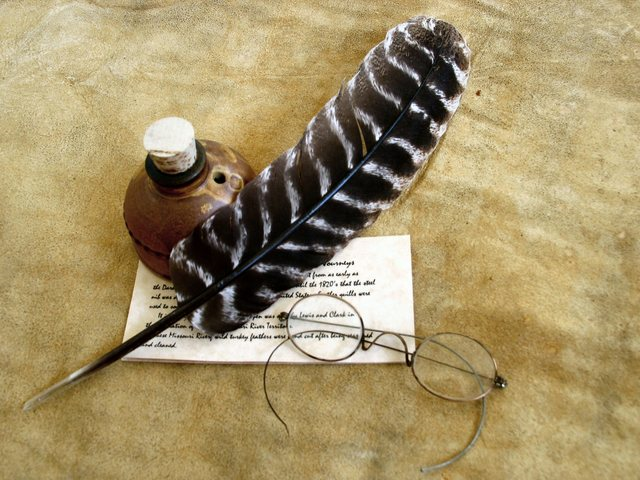 Les hibouxCe sont les mères des hibouxQui désiraient chercher les pouxDe leurs enfants, leurs petits choux,En les tenant sur les genoux.Leurs yeux d'or valent des bijouxLeur bec est dur comme cailloux,Ils sont doux comme des joujoux,Mais aux hiboux point de genoux !Votre histoire se passait où ?Chez les Zoulous ? Les Andalous ?Ou dans la cabane bambou ?A Moscou ? Ou à Tombouctou ?En Anjou ou dans le Poitou ?Au Pérou ou chez les Mandchous ?Hou ! Hou !Pas du tout, c'était chez les fous.Robert DesnosPortrait de l’autreL’Autre :Celui d’en face, ou d’à côté,Qui parle une autre langueQui a une autre couleur,Et même une autre odeurSi on cherche bien…L’Autre :Celui qui ne porte pas l’uniformeDes bien-élevés,Ni les idéesDes bien-pensants,Qui n’a pas peur d’avouerQu’il a peur…L’Autre :Celui à qui tu ne donnerais pas trois sousDes-fois-qu’il-irait-les-boire,Celui qui ne lit pas les mêmes bibles,Qui n’apprend pas les mêmes refrains…L’Autre :N’est pas nécessairement menteur, hypocrite, vaniteux, égoïste, ambitieux, jaloux, lâche, cynique, grossier, sale, cruel…Puisque, pour Lui, l’AUTRE…C’est ToiRobert GélisL'oiseau du Colorado
L'oiseau du Colorado 
Mange du miel et des gâteaux 
Du chocolat et des mandarines 
Des dragées des nougatines 
Des framboises des roudoudous 
De la glace et du caramel mou.

L'oiseau du Colorado 
Boit du champagne et du sirop Suc de fraise et lait d'autruche Jus d'ananas glacé en cruche Sang de pêche et navet Whisky menthe et café.L'oiseau du Colorado Dans un grand lit fait dodo Puis il s'envole dans les nuages Pour regarder les images Et jouer un bon moment Avec la pluie et le beau temps.Robert DesnosMon cartableMon cartable a mille odeurs, 
mon cartable sent la pomme, 
le livre, l'encre, la gomme
et les crayons de couleurs.Mon cartable sent l'orange, 
le bison et le nougat, 
il sent tout ce que l'on mange
et ce qu'on ne mange pas.La figue, la mandarine,le papier d'argent ou d'or, 
et la coquille marine, 
les bateaux sortant du port.Les cow-boys et les noisettes, 
la craie et le caramel, 
les confettis de la fête, 
les billes remplies de ciel.Les longs cheveux de ma mère
et les joues de mon papa, 
les matins dans la lumière, 
la rose et le chocolat.Pierre GamarraPar un point situé sur un plan…Par un point situé sur un planOn ne peut faire passer qu’une perpendiculaire à ce plan.On dit ça …Mais par tous les points de mon plan à moiOn peut faire passer tous les hommes,tous les animaux de la terreAlors votre perpendiculaire me fait rire.Et pas seulement les hommeset les bêtesMais encore beaucoup de choses Des caillouxDes fleursDes nuagesMon père et ma mèreUn bateau à voilesUn tuyau de poêleEt si cela me plaîtQuatre cents millions de perpendiculaires.Robert DesnosApothéose du Point"Foin, de tout ce qui n'est point le Point !"Dit le Point, devant témoins."Sans Moi, tout n'est que baragouin !Quant à la Virgule !Animalcule, qui gesticuleSans nul besoin,Je lui réponds à brûle-pourpoint :Qui stimule une Majuscule ?Fait descendre les crépuscules ?Qui jugule ? Qui férule ?Fait que la phrase capitule ?Qui ?Si ce n'est : le Point !Bref, toujours devant témoins :Je postule et stipuleQu'un Point c'est Tout ! "Dit le Point.Andrée ChedidMon copainMon copainQuand j’ai du chagrinIl ne me dit rienIl sait bien que ça ne sert à rienQuand j’ai du chagrinMon amiQuand j’ai de la peineIl ne me dit pas qu’il m’aimeJe sais bien que ça le gêneQuand j’ai de la peineAlors il m’écouteMoi je sais qu’il m’entendEt il me regardeMoi je sais qu’il comprendIl se met dans un coinSes yeuxSont plus malheureuxQue les miensMon copain, mon amiIl est plus qu’un amiPlus qu’un bon copain...Puisque c’est mon chienChantal AbrahamLa Poule aux œufs d'orL'avarice perd tout en voulant tout gagner.Je ne veux, pour le témoigner,Que celui dont la Poule, à ce que dit la fable,Pondait tous les jours un œuf d'or.Il crut que dans son corps elle avait un trésor.Il la tua, l'ouvrit, et la trouva semblableA celles dont les œufs ne lui rapportaient rien,S'étant lui-même ôté le plus beau de son bien.Belle leçon pour les gens chiches :Pendant ces derniers temps, combien en a-t-on vusQui du soir au matin sont pauvres devenusPour vouloir trop tôt être riches ?Jean de La FontaineLe vendeur de murmuresIl était une fois Le vendeur de murmures.Il murmurait la nuit donc à la demande du bout des dents en une étrange litanie les phrases confiées la veille à son oreille et dont il avait la prudence professionnelle d'inscrire les commandesdans des carnetstoujours petitset qu'il parfumaittantôt à la lavandetantôt au patchouliC'est qu'il n'avait jamais voulu user lui comme les vendeurs de cris de ces vastes camions d'amplification qui sillonnaient le pays à grand renfort de klaxonsnéons haut-parleurs et enseignes ce qu'il vendait on l'entendait à peinePhilippe GarnierCher frère blancCher frère blanc,Quand je suis né, j'étais noir,Quand j'ai grandi, j'étais noir,Quand je suis au soleil, je suis noir,Quand je suis malade, je suis noir,Quand je mourrai, je serai noir.Tandis que toi, homme blanc,Quand tu es né, tu étais rose,Quand tu as grandi, tu étais blanc,Quand tu vas au soleil, tu es rouge,Quand tu as froid, tu es bleu,Quand tu as peur, tu es vert,Quand tu es malade, tu es jaune,Quand tu mourras, tu seras gris.Alors, de nous deux,Qui est l'homme de couleur ?Léopold Sédar SenghorFéérieC'est la plus jeune fée :Blonde et blanche, de lys et de lilas coiffée,Elle passe dans l'airOù, sur les romarins et sur les renoncules,Le sillage argenté de son char minusculeLaisse deux tourbillons d'éclairs...Elle passe, rapide, au gré des vents épars,Et les étangs dressent leurs nénuphars,Et les jardins tendent leurs roses,Et les bois agitent leurs branches,Pour qu'un instant elle s'y poseEt s'y balance !Mais elle passe,Car elle est si pressée, elle a tant à penser...Mais elle passe,Et dans le lointain de l'espace,Elle s'efface,Elle est passée !Fernand GreghDame la LuneDame la Lune Mange des prunes Avec la peau Et les noyaux.Et C'est pourquoiQuand on la voit,Elle est si ronde,La Lune blondeMais une nuit Elle maigrit Car la salade La rend malade.Et c'est pourquoiElle décroîtEt n'est plus ronde,La Lune blondeLa demi-Lune Fait encore jeune Et de moitié Devient quartier.Et c'est pourquoi Elle décroît, Et n'est plus ronde, La Lune blonde !Le quart de Lune Mange des prunes Avec la peau Et les noyaux.Et c'est pourquoiLa Lune croîtEt sera rondeLa dame blondeMarcelle VéritéL’avenirLes platanes de l'écolese recouvrent d'encre bleueet de réglisse.Dans la rue, les enfants glissent.On voit sauter les cartablesle long des trottoirs.Des alphabets et des fablesse répandent dans le soir.Des verbes de toute sorteet des chiffres par millierss'échappent des fins cahierset courent de porte en porte.En classe, les rois s'endorment,même Vercingétorixreferme ses yeux d'onyx.Jeanne d'Arc ne bouge plus,Pasteur étouffe un bâillement.Un chien gémit, des télésbavardent dans les maisons.Les enfants balancentleurs cartables lourds.Les vieux rois s'endorment,les enfants sautillent.L'avenir commenced'une porte à l'autre.Pierre Gamarra
La FenêtrePour les autres, pour les passants, tu es simplement la fenêtre. Pour moi qui t'aime du dedans tu es ma plus profonde fête.Celle qui accroît le regard et limite chaque nuage, la gardienne du paysage où je viens me perdre le soir.J'ai le monde sous mes paupières mon front à ta vitre appuyé et tu es glissante lisière sur le bord de l'illimité.Reste ma sœur très patiente, fais-moi l'aumône d'un oiseau, redis-moi les paroles lentes de cet horizon sans défaut.Et posée entre ciel et terre sois ce chemin aérien près duquel doucement je viens apaiser ma faim de lumière.Anne-Marie KegelsPageTitre3Les hiboux4Portrait de l’autre5L’oiseau du Colorado6Mon cartable7Par un point situé sur un plan...8Apothéose du point9Mon copain10La Poule aux œufs d’or11Le vendeur de murmures12Cher frère blanc13Féérie14Dame la Lune15L’avenir16La fenêtre